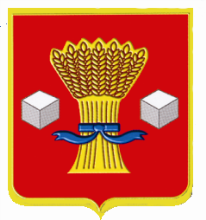 АдминистрацияСветлоярского муниципального района Волгоградской областиПОСТАНОВЛЕНИЕот   19.02.2021 		  №  291Об утверждении плана мероприятий по улучшению качества питьевой воды в Привольненском  сельском по-селении Светлоярского  муниципаль-ного района Волгоградской области на 2021 – 2024 годыВ соответствии с Федеральным законом от 06.10.2003 № 131-ФЗ «Об общих принципах организации местного самоуправления в Российской Федерации», Федеральным законом Российской Федерации от 07.12.2011 № 416-ФЗ «О водо-снабжении и водоотведении», подпрограммой «Чистая вода» государственной программы   Волгоградской  области  «Обеспечение  качественными  жилищно-коммунальными услугами населения Волгоградской области», утвержденной постановлением администрации Волгоградской области № 879-п от 30.12.2020 (далее – Программа), руководствуясь Уставом Светлоярского муниципального района Волгоградской области, Уставом Светлоярского городского поселения Светлоярского муниципального района Волгоградской области, в целях осуществления первоочередных мероприятий по улучшению водоснабжения населения на территории Привольненского сельского поселения Светлоярского муниципального района Волгоградской области,п о с т а н о в л я ю:1. Утвердить план мероприятий по улучшению качества питьевой воды в Привольненском сельском поселении Светлоярского муниципального района Волгоградской области на 2021– 2024 годы, прилагается.2. Муниципальному унитарному предприятию жилищно-коммунального хозяйства Кировского сельского поселения Светлоярского муниципального района Волгоградской области «Кировское коммунальное хозяйство» (далее – МУП ЖКХ «Кировское КХ») обеспечить исполнение плана мероприятий по улучшению качества питьевой воды в Привольненском сельском поселении Светлоярского муниципального района Волгоградской области на 2021– 2024 годы.3. Отделу по муниципальной службе, общим и кадровым вопросам администрации Светлоярского муниципального района Волгоградской области (Иванова Н.В.) направить настоящее постановление для опубликования в районной газете «Восход» и размещения на официальном сайте Светлоярского муниципального района Волгоградской области.4. Контроль исполнения настоящего постановления возложить на заместителя главы Светлоярского муниципального района Волгоградской области Гладкова А.В.Глава муниципального района                                                                       Т.В.РаспутинаКольченко С.В. УТВЕРЖДЕНпостановлением  администрацииСветлоярского муниципального района Волгоградской областиот  19.02.2021 года № 291План мероприятий по улучшению качества питьевой водыв Привольненском сельском поселении на 2021-2024 годы№ п/пНаименование мероприятияПериод проведе-ния, годыФинансирование, тыс. рубФинансирование, тыс. рубФинансирование, тыс. рубФинансирование, тыс. рубФинансирование, тыс. рубОтветственный№ п/пНаименование мероприятияПериод проведе-ния, годывсего2021202220232024Ответственный1Обеспечение безопасной эксплуатации централизован-ных систем водоснабженияв течение всего периодаМУП ЖКХ «Кировское КХ»2Установка систем доочистки воды на станции Абганерово202180% - ОБ20% - МБ 80% - ОБ 20% - МБАдминистрация Светлоярского муниципального района Волгоградской области,МУП ЖКХ «Кировское КХ»3В рамках Программы «Реконструкция системы водоснабжения  пос.Привольный Светлоярского муниципаль-ного района Волгоградской области»:2021-202443 771,8Администрация Светлоярского муниципального района Волгоградской области,МУП ЖКХ «Кировское КХ»3- подготовка проектной документации;2021-20223 975,93 975,9Администрация Светлоярского муниципального района Волгоградской области,МУП ЖКХ «Кировское КХ»3- выполнение строительно- монтажных работ2023-202439 795,920 408,119 387,8Администрация Светлоярского муниципального района Волгоградской области,МУП ЖКХ «Кировское КХ»4Проведение лабораторных исследований качества воды в централизованных системах водоснабженияв рамках утвержден-ной производ-ственной программыМУП ЖКХ «Кировское КХ»5Контроль фактического потребления питьевой воды абонентамипостоянноМУП ЖКХ «Кировское КХ»6Установка приборов учёта  воды у потребителейпостоянноМУП ЖКХ «Кировское КХ»7Подключение объектов капитального строительства к централизованным системам водоснабжения пос. Привольный2023-2024МУП ЖКХ «Кировское КХ»8Разработка и утверждение инвестиционной программы развития централизованных систем водоснабженияпос. Привольный2021-2023Администрация Светлоярского муниципального района Волгоградской области,МУП ЖКХ «Кировское КХ»10Проведение технического обследования централизован-ных систем водоснабженияежегодноМУП ЖКХ «Кировское КХ»11Проведение плановых ремонтов объектов централизованной системы водоснабженияежегодноМУП ЖКХ «Кировское КХ»12Капитальный ремонт и строительство новых объектов водоснабжения пос.Привольныйв соответ-ствии с пла-ном модер-низации си-стемы водо-снабжения поселенияМУП ЖКХ «Кировское КХ»13Промывка резервуаров чистой воды водозаборов пос. ПривольныйежегодноМУП ЖКХ «Кировское КХ»14Ремонт, очистка колодцевежегодноМУП ЖКХ «Кировское КХ»